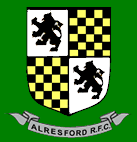 ARFC MEMBERSHIP FORM SEASON 2016/2017(1 September 2016 – 31 August 2017)Name:									DOB:	___/___/___Address:																		Postcode:	_____			Telephone:					(home)					(mobile)Email address:							Membership type (please tick):	Total amount to pay:	       £________Cheque payable to ARFC or online payment to:Barclays account name:		Alresford RFCSort code:			20-97-01Account no:			70099139Payment date:			________Reference: 	______________	__(e.g. MEM-JoeBloggs)Preferred playing position (if applicable):						_______I understand and agree that these details will be added to the England Rugby and ARFC databases but will not be used by any other party.Applicant’s signature:							Date:			Please return to Rob Walls, 3 Dorian Grove, SO24 9QR membership@alresfordrfc.co.ukPlease also sign up to the website: www.alresfordrfc.co.ukPlaying£50Student player£50Social£50Vice President£50